МІНІСТЕРСТВО ОСВІТИ І НАУКИ УКРАЇНИХАРКІВСЬКИЙ НАЦІОНАЛЬНИЙ УНІВЕРСИТЕТМІСЬКОГО ГОСПОДАРСТВА імені О.М. БЕКЕТОВАКОНСПЕКТ ЛЕКЦІЙз дисципліниНАРИСНА ГЕОМЕТРІЯ2 ЗМІСТОВИЙ МОДУЛЬРОЗДІЛ «АКСОНОМЕТРІЯ. ПЕРСПЕКТИВА»(для студентів 1 курсу напряму 6.060102 – «Архітектура»)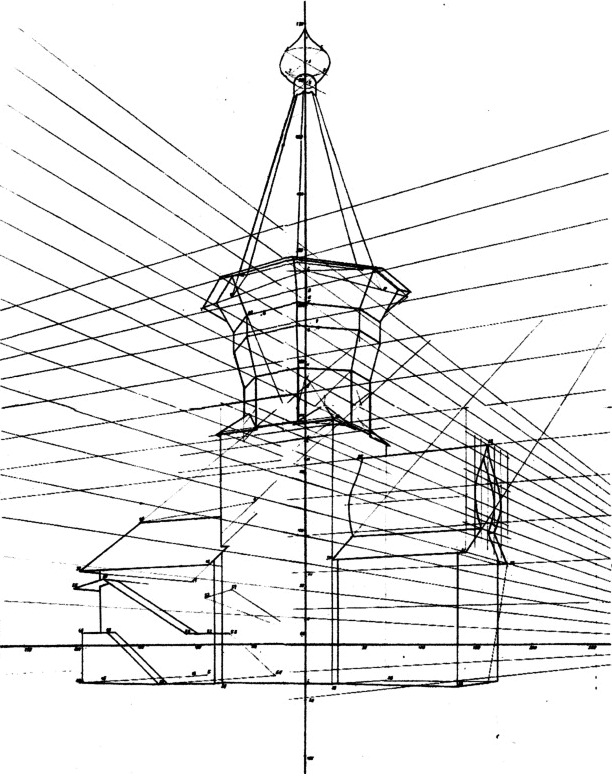 Харків – ХНУМГ – 2015Конспект лекцій з дисципліни: «Нарисна геометрія», 2 змістовий модуль. Розділ «Аксонометрія. Перспектива», для самостійної роботи студентів 1 курсу напряму 6.060102 – «Архітектура» / Укл.: О.Ю. Усачова. – Х.: ХНУМГ ім. О.М. Бекетова, 2015. – 60 с.Укладач: доц. О.Ю. УсачоваРецензент: доц., канд. арх. М.А. ВотіновРекомендовано кафедрою «Основ архітектурного проектування і рисунку», протокол № 3 від 12 листопада 2014 р.